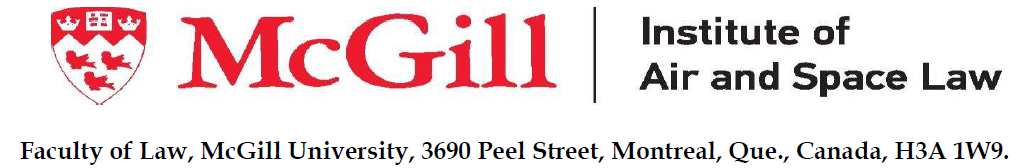 REGISTRATION FORM 
THE 2019 McGILL AIR LAW “SPEED MOOT” COMPETITIONParticipant 1 Name - __________________________________________________________Course of Study - __________________________________________________Email Address - ___________________________________________________Mobile Number - __________________________________________________Participant 2 Name - __________________________________________________________Course of Study - __________________________________________________Email Address - ___________________________________________________Mobile Number - __________________________________________________Please fill in and email your forms to swarathmika.kumar@mail.mcgill.ca and airmoot.iasl@mcgill.ca 